PROJEKTOWANIE GRAFICZNE STUDIA II STOPNIA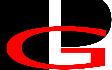 PAŃSTWOWA WYŻSZA SZKOŁA WSCHODNIOEUROPEJSKA W PRZEMYŚLUkarta ZAJĘĆ (SYLABUS) I.  Zajęcia i ich usytuowanie w harmonogramie realizacji programu2. Formy zajęć dydaktycznych i ich wymiar w harmonogramie realizacji programu studiów3. Cele zajęćC 1 - Nabycie umiejętności oraz wiedzy dotyczących całościowego przygotowania do wydania książki (skład tekstu, prace redakcyjne i graficzne) i poligraficznej realizacji. C 2- Umiejętność projektowania gazet i czasopism oraz autorskiej wypowiedzi w formie książki artystycznej.C 3 - Umiejętność całościowego opracowania katalogu, broszury, identyfikacji firmy lub innej formy grafiki użytkowej od strony projektowej, graficznej i przygotowanie do druku w offsetowych zakładach poligraficznych, ew. do drukarni cyfrowych a także umiejętność opracowania i prezentacji wyników badań.        4. Wymagania wstępne w zakresie wiedzy, umiejętności i innych kompetencji.        Swobodne posługiwanie się  programem Adobe InDesign. Projektowanie, liternictwo i typografia, Edytory wektorowe, Edytory rastrowe. 
Znajomość historii książki, orientacja we współczesnych trendach projektowania grafiki wydawniczej.5. Efekty uczenia się dla zajęć, wraz z odniesieniem do kierunkowych efektów uczenia się6. Treści kształcenia – oddzielnie dla każdej formy zajęć dydaktycznych (W- wykład, K- konwersatorium, L- laboratorium, P- projekt, PZ- praktyka zawodowa)P-projekt7. Metody weryfikacji efektów uczenia się  /w odniesieniu do poszczególnych efektów/8. Narzędzia dydaktyczne9. Ocena osiągniętych efektów uczenia się9.1. Sposoby ocenyOcena formującaOcena podsumowująca9.2. Kryteria oceny10. Literatura podstawowa i uzupełniającaLiteratura podstawowa:P. Rypson, Nie gęsi. Polskie projektowanie graficzne 1919-1949, Wyd. Karakter, Kraków 2011.J. Mrowczyk, M. Warda, PGR Projektowanie graficzne w Polsce, Wyd. Karakter, Kraków 2010.Q. Newark, Design i grafika dzisiaj. Podręcznik grafiki użytkowej, ABE Dom Wydawniczy, Warszawa 2006.K. Lenk, Krótkie teksty o sztuce projektowania, Wyd. Słowo/obraz/terytoria, 2011.Literatura uzupełniająca :D. Dabner, Design & layout. Sztuka projektowania, Wydawnictwo Focus, 2004.R. Chwałowski, Typografia typowej książki, Wydawnictwo Helion, 2001.J. Jarzina, Tajniki typografii dla każdego, Wydawnictwo Mikom, 2003.
11. Macierz realizacji zajęć12. Obciążenie pracą studenta13. Zatwierdzenie karty zajęć do realizacji.1. Odpowiedzialny za zajęcia:                                             Dyrektor Instytutu:Przemyśl, dnia  ………………………Jednostka prowadząca kierunek studiówInstytut Humanistyczno-ArtystycznyNazwa kierunku studiówProjektowanie GraficzneForma prowadzenia studiówstacjonarneProfil studiówpraktycznyPoziom kształcenia studia II stopniaNazwa zajęćEdytorstwoKod zajęćPG2 K04Poziom/kategoria zajęćZajęcia kształcenia kierunkowego(zkk)Status zajęćObowiązkowyUsytuowanie zajęć w harmonogramie realizacji zajęćSemestr I, IIJęzyk wykładowypolskiLiczba punktów ECTS4 pkt. ECTS2 pkt. ECTS sem. I / 2 pkt. ECTS sem. IIKoordynator zajęćProf. Tadeusz NuckowskiOdpowiedzialny za realizację zajęćProf. Tadeusz NuckowskiWykład WĆwiczeniaCKonwersatoriumKLaboratoriumLProjektPPraktykaPZInne----6030/30--Lp.Opis efektów uczenia się dla zajęćOdniesienie do kierunkowych efektów uczenia się - identyfikator kierunkowych efektów uczenia sięW_01Zna współczesne techniki powielania i druku wykorzystywane w projektowaniu graficznym zwłaszcza w opracowywaniu wydawnictw książkowych, czasopism i innych form grafiki wydawniczej.K_W01W_02Zna specyfikę i możliwości komputerowych programów graficznych i  posiada wiedzę, które z nich nadają się do realizacji katalogu indywidualnej wystawy własnych prac, opracowania składu tekstu, budowy i typografii książki, projektowania materiałów do publikacji.K_W07W_03Zna zasady dobrego projektowania książek, broszur, czasopism, plakatów, opakowań; zdaje sobie sprawę z roli pomysłu autorskiego i możliwości rezygnacji z przyjętych zasad, jeśli tylko jest to niezbędne.K_W10U_01Posiada umiejętność samodzielnego przygotowania materiałów do wydania książki(skład tekstu, prace redakcyjne i graficzne) i poligraficznej realizacji na różnych nośnikach.K_U01U_02Swobodnie realizuje działania twórcze w sposób wyróżniający się własną stylistyką przy opracowywaniu szaty graficznej gazet, czasopism, czyksiążki autorskiej. Potrafi stosować w praktyce różne konwencje, w zależności od charakteru wykonywanego zadania projektowego.K_U04U_03Świadomie wykorzystuje zdobytą wiedzę i umiejętności w samodzielnych i oryginalnych realizacjach projektowych w obrębie grafiki wydawniczej.K_U07K_01Jest świadomy konieczności stałego uzupełniania swoich wiadomości i umiejętności, szczególnie w świetle poszerzającej się wiedzy i rozwoju technologicznego.K_K02K_02Posiada umiejętność współpracy i integracji podczas realizacjizespołowych prac projektowych, artystycznych.K_K07Lp.Tematyka zajęć – szczegółowy opis bloków tematycznych Semestr IL.godzinP 1PROJEKT CZASOPISMAPrzegląd i analiza aktualnie wydawanych tytułów.Program Adobe InDesign.    15P 2PROJEKT KATALOGU WYSTAWYplan wydawnictwa, makieta wstępna, format, objętość,okładka,kompozycja strony,redakcja noty biograficznej, skład tekstu, schemat opisu prac,przygotowanie reprodukcji (skanowanie i fotografia).Projekt realizowany w programach: Adobe InDesign i Photoshop.15                                                            Razem                                                            Razem30Lp.Tematyka zajęć – szczegółowy opis bloków tematycznych Semestr IIL.godzinP 3KSIĄŻKA ARTYSTYCZNAwprowadzenie do zagadnienia, przegląd aktualnych dokonań.projekty  wstępne – szkice manualne i makiety. strony przedtytułowe, tytułowe, frontispis, kolofon,projektowanie stronicy (proporcje, format, kolumny, justowanie, marginesy, paginacja),dobór kroju i wielkość literĆwiczenie w programie Adobe InDesign.15P 4 PROJEKT TYPOGRAFICZNYcałościowy projekt książki o objętości kilkudziesięciu stron.projekt wstępnydobór kroju i wielkość literkompozycja strony,Ćwiczenie realizowane w programach: Adobe InDesign i Photoshop.15                                                            Razem                                                            Razem30Symbol efektu uczenia sięForma weryfikacjiForma weryfikacjiForma weryfikacjiForma weryfikacjiForma weryfikacjiForma weryfikacjiForma weryfikacjiSymbol efektu uczenia sięEgzamin ustnyEgzamin pisemnyKolokwiumProjektSprawdzian wejściowySprawozdanieInneW_01XRozmowa indywidualna W_02XRozmowa indywidualnaW_03XRozmowa indywidualnaU_01XPrzegląd prac, Obserwacja aktywnościU_02XPrzegląd prac Obserwacja aktywnościU_03XPrzegląd prac Obserwacja aktywnościK_01XRozmowa Przegląd pracK_02XRozmowa Przegląd pracSymbolForma zajęćN1Wykład wprowadzający  połączony z prezentacją prac artystycznych i dzieł sztuki   realizujących zagadnienia.N2Projekt artystyczny połączony z korektą i rozmową indywidualną. Konsultacje w trakcie realizacji pracy, indywidualne omówienie zadania po zakończeniu projektu;N3Całościowy przegląd dokonań / dyskusja stanowiąca podsumowanie pracy/, ustalany indywidualnie z każdym studentem.F1Ocena za realizację projektu 1 w sem. IF2Ocena za realizację projektu 2 w sem. IF3Ocena za realizację projektu 3 w sem. IF4Ocena za realizację projektu 4 w sem. IIP1Zaliczenie z oceną za I semestr na podstawie oceny F1, F2 (średnia zwykła)P2Ocena z egzaminu za II semestr na podstawie oceny F3, F4 (średnia zwykła)Symsymbol efektu uczenia sięNa ocenę 3Na ocenę 3,5Na ocenę 4Na ocenę 4,5Na ocenę 5W_01W_02W_03Osiągnięcie zakładanych efektów uczenia się z pominięciem niektórych ważnych aspektów z zakresu wiedzy o technikach powielania i druku, budowy i typografii książki.Osiągnięcie zakładanych efektów uczenia się z pominięciem niektórych istotnych aspektów z zakresu wiedzy o środkach warsztatowych z obszaru technik druku  w projektowaniu graficznym. W stopniu podstawowym posiada wiedzę o możliwościach programów graficznych Adobe InDesign i CorelDraw. Zna zagadnienia związane z  wiedzą o projektowaniu gazet, czasopism, kompozycji strony.Osiągnięcie zakładanych efektów uczenia się z pominięciem niektórych mniej istotnych aspektów z zakresu wiedzy o środkach warsztatowych niezbędnych przy projektowaniu wydawnictw i wiedzy z zakresu poligrafii . Zna zagadnienia dotyczące budowy i  typografii  książki.Osiągnięcie zakładanych efektów uczenia się obejmujących wszystkie istotne aspekty z pewnymi nieścisłościami z zakresu wiedzy o środkach warsztatowych i formalnych dotyczących. przedmiotu edytorstwo. Posiada wiedzę dotyczącą całościowego przygotowania do wydania książki i poligraficznej realizacji a także zasady projektowania broszur, czasopism, plakatów.Osiągnięcie zakładanych efektów uczenia się obejmujących wszystkie istotne aspekty z zakresu wiedzy o środkach warsztatowych i formalnych umożliwiających świadomą kreację artystyczną z zakresu typografii i liternictwa oraz wiedzy z obszaru zagadnień dotyczących wydawnictw książkowych. Zna zasady całościowego przygotowania do wydania książki (skład tekstu, prace redakcyjne i graficzne) i poligraficznej realizacji.U_01U_02U_03Student osiągnął elementarne umiejętności z zakresu ocenianego efektu z obszaru sztuk wizualnych i znajomości programów komputerowych. Obecność na zajęciach,  zaliczenie wszystkich zadań, opanowanie na poziomie elementarnym materiału zajęć. Student osiągnął umiejętności na poziomie podstawowym z zakresu ocenianego efektu. Realizuje zadania z uwzględnieniem specyfiki przedmiotu. Rozumie przekazywane treści i wykonuje polecenia związane z zadaniem. Ogólna sprawność manualna i warsztatowa.Student osiągnął umiejętności z zakresu ocenianego efektu. Posiada umiejętności warsztatowe i formalne umożliwiające świadomą kreację artystyczną związaną z przedmiotem edytorstwo. Posiada umiejętności pozwalające na przygotowaniu i publikacji układów literniczych w stopniu zadowalającym. Potrafi stosować w praktyce różne konwencje, w zależności od charakteru wykonywanego zadania.  Student osiągnął umiejętności z zakresu ocenianego efektu. Posiada umiejętności warsztatowe i formalne z obszaru projektowego umożliwiające przygotowanie materiałów graficznych do publikacji na różnych nośnikach. Aktywnie uczestniczy w zajęciach, zna literaturę przedmiotu i potrafi z niej korzystać. Realizuje projekty tematyczne z zaangażowaniem i właściwym doborem środków artystycznych i warsztatowych.Student osiągnął w stopniu zaawansowanym umiejętności z zakresu ocenianego efektu. Aktywny udział w zajęciach, zaangażowanie, postępy i systematyczna praca. Potrafi stosować w praktyce różne konwencje, w zależności od charakteru wykonywanego zadania. Swobodnie realizuje działania twórcze w sposób wyróżniający się własną stylistyką przy opracowywaniu szaty graficznej gazet,czasopism, czyksiążki autorskiej.K_01K_02Student posiada w stopniu elementarnym świadomości w zakresie ocenianego efektu obejmującego kompetencje zawodowe i społeczne i powinien być świadomy  konieczności stałego uzupełniania swoich wiadomości szczególnie w świetle poszerzającej się wiedzy i rozwoju technologicznego.Student posiada świadomość w zakresie ocenianego efektu obejmującego kompetencje zawodowe i społeczne i wie o konieczności stałego uzupełniania swoich wiadomości i umiejętności i rozwija ją w kreatywnym działaniu.Student posiada ponad przeciętną świadomość w zakresie ocenianego efektu obejmującego kompetencje zawodowe i społeczne w świetle poszerzającej się wiedzy. Jest zdolny do samodzielnych zadań wykorzystując zdobytą wiedzę, rozwija ją w kreatywnym działaniu. Posiada umiejętność współpracy i integracji podczas realizacjizespołowych prac projektowych.Symbolefektu uczenia sięOdniesienie efektu do efektów zdefiniowanych dla programuCele zajęćTreści programoweNarzędzia dydaktyczneSposoby ocenyW_01K_W01C 1P1, P2, P3,P4N1F1, F2, F3, F4W_02K_W07C 1P1, P2, P3,P4N1F1, F2, F3, F4W_03K_W10C 1P1, P2, P3,P4N1, N2F1, F2, F3, F4U_01K_U01C 1, C 2, C 3P1, P2, P3,P4N2,N3F1, F2, F3, F4U_02K_U04C 1, C 2, C 3P1, P2, P3,P4N2,N3F1, F2, F3, F4U_03K_U07C 1, C 2, C 3P1, P2, P3,P4N2,N3F1, F2, F3, F4K_01K_K02C 1, C 2, C 3P1, P2, P3,P4N2,N3F1, F2, F3, F4K_02K_K07C 1, C 2, C 3P1, P2, P3,P4N2,N3F1, F2, F3, F4Forma aktywnościŚrednia liczba godzin na zrealizowanie aktywnościUdział w wykładach 0Udział w ćwiczeniach0Udział w konwersatoriach/laboratoriach/projektach30/30Udział w praktyce zawodowej0Udział nauczyciela akademickiego w egzaminie (semestralny przegląd prac )2/2Udział w konsultacjach4/4Suma godzin kontaktowych36/36Samodzielne studiowanie treści wykładów0Samodzielne przygotowanie do zajęć kształtujących umiejętności praktyczne19/19Przygotowanie do konsultacji3/3Przygotowanie do egzaminu i kolokwiów (semestralny przegląd prac )2/2Suma godzin pracy własnej studenta24/24Sumaryczne obciążenie studenta60/60Liczba punktów ECTS za zajęcia2/2 pkt. ECTSObciążenie studenta zajęciami kształtującymi umiejętności praktyczne49/49Liczba punktów ECTS za zajęcia kształtujące umiejętności praktyczne2/2 pkt. ECTS